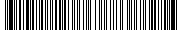 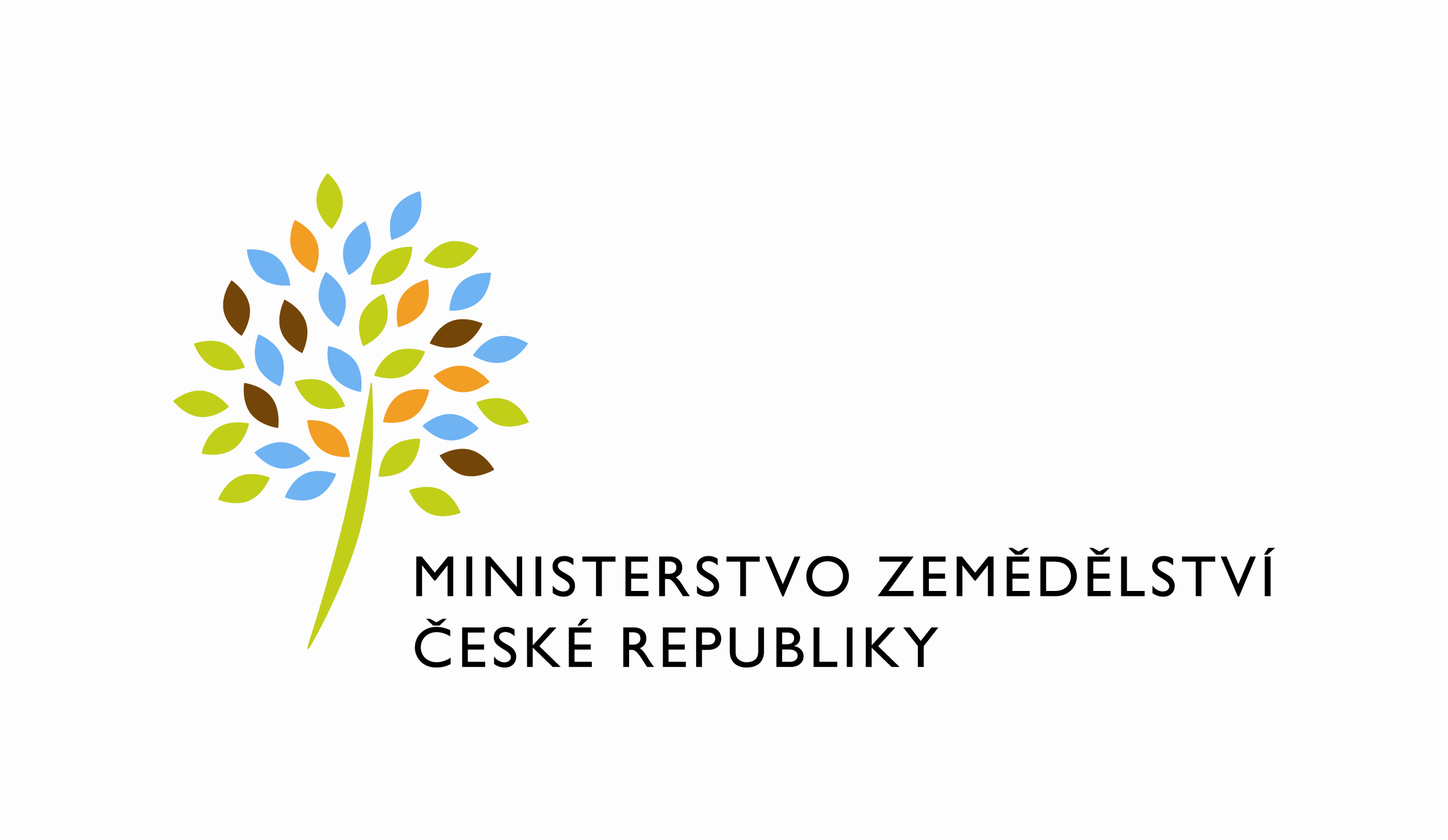 SP. ZN.:	MZE-66218/2023-12121NAŠE Č. J.:	MZE-66218/2023-12121Požadavek na změnu (RfC) – Z37524a – věcné zadáníZákladní informace*Manažerské shrnutí a popis požadavku*Popis požadavku*Požadavek spočívá primárně v přenosu vybraných údajů z Informačního systému Národní dotace (ISND) do modulu pro žadatele (MPŽ) pro zefektivnění práce jeho běžných uživatelů i administrátorů. Prvním cílem požadavku je zpřístupnění ekonomických informací z ISND do MPŽ, které budou sloužit jednak k informaci pro uživatele MPŽ – žadatele o dotace (v současnosti se na stav žádosti a výplaty musí telefonicky nebo e-mailem dotazovat u poskytovatele) a jednak pro analytickou práci administrátorů MPŽ (přehled vyplacených a nevyplacených žádostí za dílčí dotační období). Druhým cílem požadavku je zpřístupnění bezvýznamových identifikátorů subjektů z ISND do MPŽ, které administrátorovi MPŽ budou sloužit k vyhledávání žádostí subjektů bez IČO; v této souvislosti je požadováno i rozšíření parametrizace propojování uživatelských účtů v MPŽ. xxxOdůvodnění požadované změny (legislativní změny, přínosy) *Nejedná se o legislativní požadavek. Realizace zefektivní práci uživatelů i administrátorů MPŽ díky prezentaci ekonomických údajů o žádosti žadatelům, rozšířeným možnostem propojování uživatelských účtů a zlepšení možností identifikace žádostí zejm. fyzických osob bez IČO.Rizika nerealizace*Pokud nebudou změny realizovány, nebude nadále možné v MPŽ rychle vyhledávat žádosti subjektů bez IČO, nebude možné vyhovět požadavkům na specifická propojování uživatelských účtů a nebudou uživatelům nadále zpřístupněny ekonomické údaje o jejich žádosti, které tak musí získávat náhradním způsobem (náročnějším pro obě strany – telefonáty, e-mailová komunikace …).Požadavek na dokumentaci*Ověření správnosti dokumentů zajišťuje Koordinátor změny ve spolupráci s Odd. provozu (ad 5. – 8.) a Odd. kybernetické bezpečnosti (ad 5.).V připojených souborech je uveden rozsah vybrané technické dokumentace a komunikační mapy – otevřete dvojklikem:  U dokumentů, které již existují, se má za to, že je požadována jejich aktualizace. Pokud se požaduje zpracování nového dokumentu namísto aktualizace stávajícího, uveďte toto explicitně za názvem daného dokumentu, např. „Uživatelská příručka – nový“.Provozně-technická dokumentace bude zpracována dle vzorového dokumentu, který je připojen – otevřete dvojklikem: xxxAkceptační kritériaPlnění v rámci požadavku na změnu bude akceptováno v souladu s ustanoveními smlouvy. Základní milníkyPřílohy1.Podpisová doložka*B – nabídkA řešení k požadavku Z37524Návrh konceptu technického řešení*  xxxZ požadované dokumentace nebude dodáno:Analýza navrhnutého řešení – není součástí navrhovaného řešeníWebové služby + konzumentské testy – řešení nemá dopad na webové službyDohledové scénáře (úprava stávajících/nové scénáře) - řešení nemá dopad, nebude dodáno.Uživatelské a licenční zajištění pro ObjednateleV souladu s podmínkami smlouvy č. 679-2019-11150Dopady do systémů MZe*NejsouPožadavky na součinnost Objednatele a třetích stran*(Pozn.: K popisu požadavku uveďte etapu, kdy bude součinnost vyžadována.)Harmonogram plnění*Výše uvedené termíny platí za následujících předpokladů-	Programové úpravy budou objednány do 29. 11. 2023.-	Priority jednotlivých plnění zůstanou zachovány tak, jak jsou nyní nastaveny, tj. nedojde k upřednostnění realizace jiných požadavků.-	Rozsah plnění zůstane zachován, tj. nedojde k navýšení rozsahu, kvality díla uplatněním případných dodatečných požadavků.-	Počet a rozsah plnění v rámci HR002 zůstane přibližně stejný jak dosud.-	Pracnost SLA zásahů bude na obvyklé úrovniPracnost a cenová nabídka navrhovaného řešení*včetně vymezení počtu člověkodnů nebo jejich částí, které na provedení poptávaného plnění budou spotřebovány(Pozn.: MD – člověkoden, MJ – měrná jednotka, např. počet kusů)PřílohyPodpisová doložka*C – Schválení realizace požadavku Z37524Specifikace plnění*Požadované plnění je specifikováno v části A a B tohoto RfC. Uživatelské a licenční zajištění pro Objednatele (je-li relevantní):Harmonogram realizace** Ke smlouvě 679-2019-11150 (S2019-0067) probíhá příprava dodatku č.1, který prodlouží platnost poskytování ad-hoc služeb min. do 30.4.2023 a toto PZ 82 bude zahrnuto do výše uvedeného dodatku č.1, čímž bude prodloužen termín realizace/akceptace PZ 82 do termínu uvedeném v části B.Pracnost a cenová nabídka navrhovaného řešení*včetně vymezení počtu člověkodnů nebo jejich částí, které na provedení poptávaného plnění budou spotřebovány(Pozn.: MD – člověkoden, MJ – měrná jednotka, např. počet kusů)PřílohyPosouzeníBezpečnostní garant, provozní garant a architekt potvrzují svým podpisem za oblast, kterou garantují, správnost specifikace plnění dle bodu 1 a její soulad s předpisy a standardy MZe a doporučují změnu k realizaci.  (Pozn.: RfC se zpravidla předkládá k posouzení Bezpečnostnímu garantovi, Provoznímu garantovi, Architektovi, a to podle předpokládaných dopadů změnového požadavku na bezpečnost, provoz, příp. architekturu. Koordinátor změny rozhodne, od koho vyžádat posouzení dle konkrétního případu změnového požadavku.)Schválení*Svým podpisem potvrzuje požadavek na realizaci změny: (Pozn.: Oprávněná osoba se uvede v případě, že je uvedena ve smlouvě.)VysvětlivkyID PK MZe:102Název změny*:Zlepšení dostupnosti údajů z ISND v MPŽZlepšení dostupnosti údajů z ISND v MPŽZlepšení dostupnosti údajů z ISND v MPŽZlepšení dostupnosti údajů z ISND v MPŽDatum předložení požadavku*:Datum předložení požadavku*:Požadované datum nasazení*:Kategorie změny:Normální       Urgentní  Priorita:Vysoká    Střední     Nízká Oblast:Aplikace*         Zkratka*: ISNDOblast:Aplikace*         Typ požadavku*: Legislativní    Zlepšení    Bezpečnost Oblast:Infrastruktura*  Typ požadavku*:Nová komponenta    Upgrade   Bezpečnost    Zlepšení    Obnova  Role*Jméno* Organizace /útvar*Telefon*E-mail*Žadatel:Ing. Tomáš SmejkalMZe/16221221812356tomas.smejkal@mze.czMetodický garant: Ing. Tomáš SmejkalMZe/16221221812356tomas.smejkal@mze.czVěcný garant:Ing. Tomáš Krejzar, Ph.D.MZe/16220221812677tomas.krejzar@mze.czKoordinátor změny:Ing. Monika JindrováMZe/12121727917049monika.jindrova@mze.czPoskytovatel/Dodavatel:xxxO2 ITSxxxxxxSmlouva č.*:679-2019-11150 (S2019-0067)KL:HR-001IDDokumentFormát výstupu (ano/ne) *Formát výstupu (ano/ne) *Formát výstupu (ano/ne) *GarantIDDokumentel. úložištěpapírCDGarantAnalýza navrhnutého řešeníANODokumentace dle specifikace Závazná metodika návrhu a dokumentace architektury MZeANOTestovací scénář, protokol o otestováníANOUživatelská příručkaANOProvozně technická dokumentace (systémová a bezpečnostní dokumentace)ANOZdrojový kód a měněné konfigurační souboryANOWebové služby + konzumentské testyANODohledové scénáře (úprava stávajících/nové scénáře)ANOKomunikační mapaANOMilníkTermínRTT13.2.2024RTP27.2.2024Za resort MZe:Jméno:Podpis:Metodický garantIng. Tomáš SmejkalKoordinátor změny:Ing. Monika JindrováID PK MZe:102MZe / Třetí stranaPopis požadavku na součinnostAgribusVystavení nové verze služebMzePřípadné upřesnění zadání od garanta, testování garantemPopis etapyTrváníPředpokládaný termínObjednání RFCT029. 11. 2023Přípravné práceT1 = T0 + 1 (1pracovní den)30. 11.  2023Vývojové práce MPŽ + ISNDT2 = T1 + 74 (49 pracovních dní)12. 2. 2024RTTT3 = T2 + 1 (1 pracovní den)13. 2. 2024RTPT4 = T3 + 14 (10 pracovních dní)27. 2. 2024Předání do akceptaceT5 = T4 + 8 dní 8. 3  .2024Oblast / rolePopisPracnost v MD/MJv Kč bez DPHv Kč s DPHViz cenová nabídka v příloze č.179,625 778 652,88  942 169,98 Celkem:Celkem:79,625 778 652,88  942 169,98 IDNázev přílohyFormát (CD, listinná forma)01Cenová nabídkaListinná forma02Detailní rozpadE-mailemNázev DodavateleJméno oprávněné osobyPodpisO2 IT Services, s.r.o.xxxID PK MZe:102Popis etapyTermínZahájení plněníIhned po objednáníDokončení plnění - akceptace31.1.2024Oblast / rolePopisPracnost v MD/MJv Kč bez DPH:v Kč s DPH:Dle cenové nabídky79,625778 652,88 942 169,98 Celkem:Celkem:79,625778 652,88 942 169,98 IDNázev přílohyFormát (CD, listinná forma)RoleJménoPodpis/MailBezpečnostní garantIng. Roman SmetanaProvozní garantIng. Aleš ProšekArchitektMgr. Lucie MališováRoleJménoPodpisŽadatelIng. Tomáš SmejkalVěcný garantIng. Tomáš Krejzar, Ph.D.Koordinátor změnyIng. Monika JindrováOprávněná osoba dle smlouvyIng. Vladimír VelasŘeditel odboru ICT MZeIng. Miroslav Rychtařík